ROYAL & THE SERPENT REFLECTS ON FRIENDSHIPS AND INTIMACY IN THE EMOTIONAL “CHIPS” LISTEN HERE 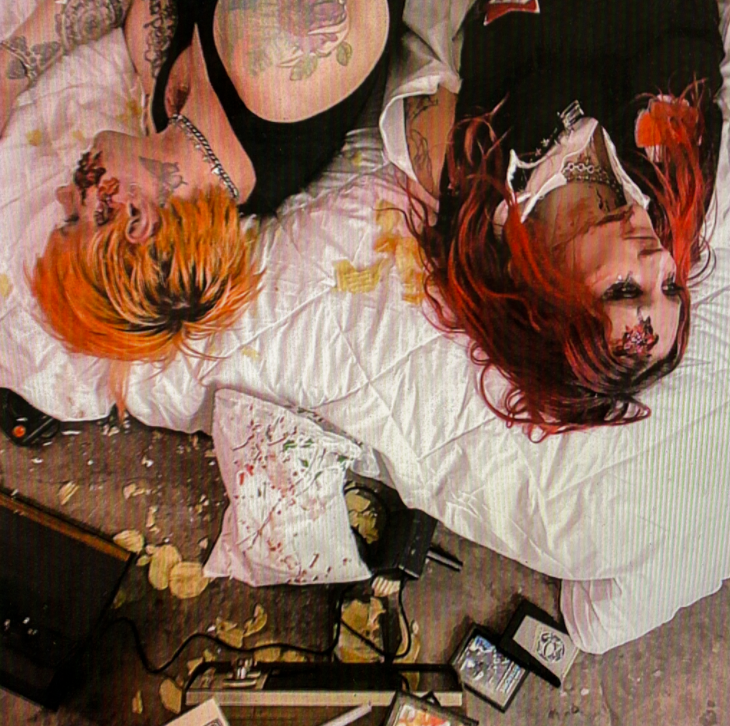 Press photos // DL art“…one of the most spirited songwriters of 2020.” -BILLBOARD“Dangerously addictive” -REFINERY 29 “…it’s immediately apparent that the success of “Overwhelmed” was no fluke.” -IDOLATOR LA singer/songwriter Royal & the Serpent takes a break from her more punk, gritty side with “CHIPS,” an emotional song about intimacy and friendship. The song features her friend/collaborator American Teeth – a solo, male artist from Portland, Maine that’s currently based out of Los Angeles. Listen HERE! On the live front, Royal just wrapped her first ever cross-America tour supporting PVRIS and recently played LA’s The Roxy with DEATHBYROMY. She will be making her 2nd-ever festival appearance at Delware’s Firefly festival, which kicked off this Thursday and wraps Sunday, and in Mid-October will be playing EMO NITE Vegas Vacation Festival October 14-17th. Los Angeles-based Royal & the Serpent made her debut in 2017, earning acclaim for a series of self-released singles such as “MMXX,” “Salvador Dali,” and “Bad Bad Blood”, which was featured in the Season 6 trailer for ABC’s How To Get Away With Murder. She made her Atlantic Records debut in 2020 with “Overwhelmed,” which spent 22 weeks on Billboard’s Alternative Airplay chart. In each piece of music she shares with the world, Royal reveals the wild duality at the heart of her artistry and speaks to the incredible power of embracing your true nature, in all its outrageous complexity. A Gemini to the core, she’s passionate but pensive, sensitive but self-possessed, enigmatic but an open book when it comes to exposing what’s inside her mind. “I definitely feel like I’m two people living in one body, where I can just slip at the drop of dime and become a totally different person,” notes Santiago, who equally identifies as a “sweet sunshine angel” (i.e., the Royal persona) and a “freaky devil maniac” (the Serpent).“With boundary pushing lyrics and palpable energy, she has an onstage spirit that has fans referring to her as ‘Lady Cobain,’” wrote Ones To Watch. “The duality she expresses makes her both relatable and captivating, as she unapologetically shares a full spectrum of experience, from royal soul to luring serpent. Royal delivers the perfect combination of funk and grace in a sweet sound rich with hypnotic melodies.”CONNECT WITH ROYAL & THE SERPENT:OFFICIAL I INSTAGRAM I YOUTUBE I FACEBOOK I TWITTERPress contact: Corey.brewer@atlanticrecords.comTour press contact: gabrielle.reese@atlanticrecords.com 